ПРОЕКТ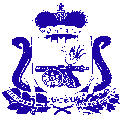 СОВЕТ ДЕПУТАТОВ  ЛЕХМИНСКОГО СЕЛЬСКОГО ПОСЕЛЕНИЯ ХОЛМ-ЖИРКОВСКОГО РАЙОНА СМОЛЕНСКОЙ ОБЛАСТИР Е Ш Е Н И Еот    О внесение изменений в решение Совета депутатов Лехминского сельского поселения Холм-Жирковского района Смоленской области от 25.12.2020г. № 50 «О бюджете муниципального           образования Лехминского сельского поселения Холм-Жирковский район Смоленской области на 2021 год и на    плановый период 2022 и 2023  годов»Руководствуясь Федеральным законом от 06.10.2003 № 131- ФЗ «Об общих принципах организации местного самоуправления в Российской Федерации», Бюджетным кодексом Российской Федерации, областным законом «Об областном бюджете на 2021 год и на плановый период 2022 и 2023 годов», Уставом  муниципального образования Лехминского сельского поселения Холм-Жирковского района Смоленской области Совет депутатов Лехминского сельского поселения Холм-Жирковского района Смоленской области РЕШИЛ:Статья 11. Утвердить основные характеристики  бюджета муниципального образования  Лехминского сельского поселения Холм-Жирковского  района Смоленской области (далее - местный бюджет) на 2021 год:1) общий объем доходов  местного бюджета   в сумме 9 265,5 тыс. рублей, в том числе объем безвозмездных поступлений в сумме 3 976,6 тыс. рублей, из которых объем получаемых межбюджетных трансфертов – 3 976,6 тыс. рублей;2) общий объем расходов местного бюджета  в   сумме   11 165,5 тыс. рублей;3) дефицит местного бюджета в сумме 1 900,0 тыс. рублей или  35,9% от утвержденного общего годового объема доходов бюджета без учета безвозмездных поступлений.2. Приложение 1 «Источники финансирования дефицита бюджета Лехминского сельского поселения Холм-Жирковского района Смоленской области на 2021 год» изложить в новой редакции в связи с изменением в доходной и  расходной части бюджета и изменениями лимитов (прилагается).      3. Приложение 6 «Прогнозируемые доходы  бюджета муниципального образования Лехминского сельского поселения Холм-Жирковского района Смоленской области за исключением безвозмездных поступлений, на 2021 год» изложить в новой редакции в связи с изменением в доходной части бюджета и изменениями лимитов (прилагается).4. Приложение 8 «Прогнозируемые безвозмездные поступления в бюджет Лехминского сельского поселения Холм-Жирковского района Смоленской области на 2021 год» изложить в новой редакции в связи с изменением в доходной части бюджета и изменениями лимитов (прилагается).5. Приложение 10 «Распределение бюджетных ассигнований по разделам, подразделам, целевым статьям (муниципальным программам и не программным направлениям деятельности), группам (группам и подгруппам) видов расходов классификации расходов бюджета на 2021 год» изложить в новой редакции в связи с изменением в расходной части бюджета и изменениями лимитов (прилагается).6. Приложение 12 «Распределение бюджетных ассигнований по целевым статьям (муниципальным программам и не программным направлениям деятельности), группам (группам и подгруппам) видов расходов классификации расходов бюджета на 2021 год» изложить в новой редакции в связи с изменением в расходной части бюджета и изменениями лимитов (прилагается).7. Приложение 14 «Ведомственная структура расходов местного  бюджета (распределение бюджетных ассигнований по главным распорядителям бюджетных средств, разделам, подразделам, целевым статьям (муниципальным программам и не программным направлениям деятельности), группам (группам и подгруппам) видов расходов классификации расходов бюджетов) на 2021 год» изложить в новой редакции в связи с изменением в расходной части бюджета и изменениями лимитов (прилагается).8. Приложение 16 «Распределение бюджетных ассигнований по муниципальным программам и не программным направлениям деятельности на 2021 год» изложить в новой редакции в связи с изменением в  расходной части бюджета и изменениями лимитов (прилагается).9. Пункт 1 статьи 11 изложить в новой редакции «Утвердить объем бюджетных ассигнований на финансовое обеспечение реализации муниципальных программ в 2021 году в сумме 9 898,11 тыс. рублей, в 2022 году в сумме 3 448,4 тыс. рублей, в 2023 году в сумме  3 467,2 тыс. рублей».Заместитель Главы муниципального образованияЛехминского сельского поселенияХолм-Жирковского районаСмоленской области                                                                             Л.В. ПоляковаИсточники финансирования дефицита бюджета муниципального образования Лехминского сельского поселения Холм-Жирковского района Смоленской области на 2021 год(тыс. руб.)Приложение  10к  решению Совета депутатов Лехминского сельского поселения Холм-Жирковского района Смоленской области  «О бюджете муниципального образования Лехминского сельского поселения Холм-Жирковского района Смоленской области на 2021 год и на плановый период 2022 и 2023 годов» Распределение бюджетных ассигнований по разделам, подразделам, целевым статьям (муниципальным программам и не программным направлениям деятельности), группам (группам и подгруппам) видов расходов классификации расходов бюджетов на 2021 год(тыс.руб.)Приложение  12к  решению Совета депутатов Лехминского сельского поселения Холм-Жирковского района Смоленской области  «О бюджете муниципального образования Лехминского сельского поселения Холм-Жирковского района Смоленской области на 2021 год и на плановый период 2022 и 2023 годов»Распределение бюджетных ассигнований по целевым статьям (муниципальным программам и не программным направлениям деятельности), группам (группам и подгруппам) видов расходов классификации расходов бюджетов на 2021 год (тыс.руб.)Приложение  14к решению Совета депутатов Лехминского сельского поселения Холм-Жирковского района Смоленской области  «О бюджете муниципального образования Лехминского сельского поселения Холм-Жирковского района Смоленской области на 2021 год и на плановый период 2022 и 2023 годов»Ведомственная структура расходов местного  бюджета (распределение бюджетных ассигнований по главным распорядителям бюджетных средств, разделам, подразделам, целевым статьям (муниципальным программам и не программным направлениям деятельности), группам (группам и подгруппам) видов расходов классификации расходов бюджетов на 2021 год(тыс.руб.)Приложение  16к   решению Совета депутатов Лехминского сельского поселения Холм-Жирковского района Смоленской области  «О бюджете муниципального образования Лехминского сельского поселения Холм-Жирковского района Смоленской области на 2021 год и на плановый период 2022 и 2023 годов» Распределение бюджетных ассигнований по муниципальным программам и не программным направлениям деятельности на 2021 год (тыс.руб.)Пояснительная запискак решению Совета депутатов  Лехминского сельского поселения  «О внесении изменений в решение Совета депутатов Лехминского сельского поселения Холм-Жирковского района Смоленской области от 25.12.2020г. № 50 «О бюджете муниципального образования Лехминского сельского поселения Холм-Жирковского района Смоленской области на 2021 год и на плановый период 2022 и 2023 годов»1. Доходы бюджета муниципального образования Лехминского сельского поселения на 2021 год утверждены в общей сумме 9 265,5 тыс. рублей, в том числе объём безвозмездных поступлений в сумме 3 976,6 тыс. рублей, из которых объём получаемых межбюджетных трансфертов от других бюджетов бюджетной системы 3 976,6 тыс. рублей. Решением утвержден общий объём расходов бюджета муниципального образования в сумме 11 165,5  рублей.Данным решением утвержден предельный размер дефицита бюджета муниципального образования в размере 1 900,0 тыс. рублей  или  35,9 % от утвержденного общего годового объема доходов бюджета без учета безвозмездных поступлений.ДОХОДЫ: + 198 100,00РАСХОДЫ: +198 100,00Приложение  1к  решению Совета депутатов Лехминского сельского поселения Холм-Жирковского района Смоленской области  «О бюджете муниципального образования Лехминского сельского поселения Холм-Жирковского района Смоленской области на 2021 год и на плановый период 2022 и 2023 годов» КодНаименование кода группы, подгруппы, статьи, вида источника финансирования дефицитов бюджетов, кода классификации операций сектора государственного управления, относящихся к источникам финансирования дефицитов бюджетовСумма12301 00 00 00 00 0000 000ИСТОЧНИКИ  ВНУТРЕННЕГО ФИНАНСИРОВАНИЯ ДЕФИЦИТОВ БЮДЖЕТОВ1 900,001 05 00 00 00 0000 000Изменение остатков средств на счетах по учету средств бюджетов1 900,001 05 00 00 00 0000 500Увеличение остатков средств бюджетов- 9 265,501 05 02 00 00 0000 500Увеличение прочих остатков средств бюджетов- 9 265,501 05 02 01 00 0000 510Увеличение прочих остатков денежных средств бюджетов- 9 265,501 05 02 01 10 0000 510Увеличение прочих остатков денежных средств бюджетов  сельских поселений- 9 265,501 05 00 00 00 0000 600Уменьшение остатков средств бюджетов 11 165,501 05 02 00 00 0000 600Уменьшение прочих остатков средств бюджетов 11 165,501 05 02 01 00 0000 610Уменьшение прочих остатков денежных средств бюджетов 11 165,501 05 02 01 10 0000 610Уменьшение прочих остатков денежных средств бюджетов сельских поселений 11 165,5Приложение 6Приложение 6к решению Совета депутатов Лехминского сельского поселения Холм-Жирковского района Смоленской области  «О бюджете муниципального образования Лехминского сельского поселения Холм-Жирковского района Смоленской области на 2021 год и на плановый период 2022 и 2023 годов» к решению Совета депутатов Лехминского сельского поселения Холм-Жирковского района Смоленской области  «О бюджете муниципального образования Лехминского сельского поселения Холм-Жирковского района Смоленской области на 2021 год и на плановый период 2022 и 2023 годов» Прогнозируемые доходы  бюджета муниципального образования Лехминского сельского поселения Холм-Жирковского района Смоленской областиПрогнозируемые доходы  бюджета муниципального образования Лехминского сельского поселения Холм-Жирковского района Смоленской областиПрогнозируемые доходы  бюджета муниципального образования Лехминского сельского поселения Холм-Жирковского района Смоленской областиПрогнозируемые доходы  бюджета муниципального образования Лехминского сельского поселения Холм-Жирковского района Смоленской областиПрогнозируемые доходы  бюджета муниципального образования Лехминского сельского поселения Холм-Жирковского района Смоленской областиПрогнозируемые доходы  бюджета муниципального образования Лехминского сельского поселения Холм-Жирковского района Смоленской областиза исключением безвозмездных поступлений, на 2021 годза исключением безвозмездных поступлений, на 2021 годза исключением безвозмездных поступлений, на 2021 годза исключением безвозмездных поступлений, на 2021 годза исключением безвозмездных поступлений, на 2021 годза исключением безвозмездных поступлений, на 2021 год(тыс.руб.)(тыс.руб.)КодКодНаименование кода дохода бюджетаНаименование кода дохода бюджетаСуммаСумма1 00 00000 00 0000 0001 00 00000 00 0000 000НАЛОГОВЫЕ И НЕНАЛОГОВЫЕ ДОХОДЫНАЛОГОВЫЕ И НЕНАЛОГОВЫЕ ДОХОДЫ5 289,005 289,001 01 00000 00 0000 0001 01 00000 00 0000 000Налоги на прибыль, доходыНалоги на прибыль, доходы840,90840,901 01 02000 01 0000 1101 01 02000 01 0000 110Налог на доходы физических лицНалог на доходы физических лиц840,90840,901 03 00000 00 0000 0001 03 00000 00 0000 000Налоги на товары (работы, услуги) реализуемые на территории Российской ФедерацииНалоги на товары (работы, услуги) реализуемые на территории Российской Федерации2 856,002 856,001 03 02000 01 0000 1101 03 02000 01 0000 110Акцизы по подакцизным товарам (продукции), производимым на территории Российской ФедерацииАкцизы по подакцизным товарам (продукции), производимым на территории Российской Федерации2 856,002 856,001 06 00000 00 0000 0001 06 00000 00 0000 000Налоги на имуществоНалоги на имущество1 592,11 592,11 06 01000 00 0000 1101 06 01000 00 0000 110Налог на имущество физических лицНалог на имущество физических лиц32,2032,201 06 06000 00 0000 1101 06 06000 00 0000 110Земельный налогЗемельный налог1 559,91 559,91 09 00000 00 0000 0001 09 00000 00 0000 000Задолженность и перерасчеты по отмененным налогам, сборам и иным обязательным платежамЗадолженность и перерасчеты по отмененным налогам, сборам и иным обязательным платежам0,000,001 09 04000 00 0000 1101 09 04000 00 0000 110Налоги на имуществоНалоги на имущество0,000,001 09 04050 00 0000 1101 09 04050 00 0000 110Земельный налог (по обязательствам, возникшим до 1 января 2006 года)Земельный налог (по обязательствам, возникшим до 1 января 2006 года)0,000,00 1 13 00000 00 0000 000 1 13 00000 00 0000 000Доходы от оказания платных услуг  и компенсации затрат государстваДоходы от оказания платных услуг  и компенсации затрат государства0,000,001 13 02000 00 0000 1301 13 02000 00 0000 130Доходы от компенсации затрат государстваДоходы от компенсации затрат государства0,000,001 17 00000 00 0000 0001 17 00000 00 0000 000Прочие неналоговые доходыПрочие неналоговые доходы0,000,001 17 01000 00 0000 1801 17 01000 00 0000 180Невыясненные поступленияНевыясненные поступления0,000,001 17 05000 00 0000 1801 17 05000 00 0000 180Прочие неналоговые доходыПрочие неналоговые доходы0,000,00                                                              Приложение 8к  решению Совета депутатов Лехминского сельского поселения Холм-Жирковского района Смоленской области  «О бюджете муниципального образования Лехминского сельского поселения Холм-Жирковского района Смоленской области на 2021 год и на плановый период 2022 и 2023 годов»                                                                Приложение 8к  решению Совета депутатов Лехминского сельского поселения Холм-Жирковского района Смоленской области  «О бюджете муниципального образования Лехминского сельского поселения Холм-Жирковского района Смоленской области на 2021 год и на плановый период 2022 и 2023 годов»  Прогнозируемые безвозмездные поступления Прогнозируемые безвозмездные поступления Прогнозируемые безвозмездные поступления в  бюджет муниципального образования Лехминского сельского поселения Холм-Жирковского района Смоленской области  на 2021 годв  бюджет муниципального образования Лехминского сельского поселения Холм-Жирковского района Смоленской области  на 2021 годв  бюджет муниципального образования Лехминского сельского поселения Холм-Жирковского района Смоленской области  на 2021 год(тыс. рублей)(тыс. рублей)(тыс. рублей)КОДНаименование кода доходов бюджетаСумма1232 00 00000 00 0000 000БЕЗВОЗМЕЗДНЫЕ ПОСТУПЛЕНИЯ3 976,6 2 02 00000 00 0000 000БЕЗВОЗМЕЗДНЫЕ ПОСТУПЛЕНИЯ ОТ ДРУГИХ БЮДЖЕТОВ БЮДЖЕТНОЙ СИСТЕМЫ РОССИЙСКОЙ ФЕДЕРАЦИИ3 976,62 02 10000 00 0000 150Дотации бюджетам бюджетной системы Российской Федерации3 763,72 02 16001 00 0000 150Дотации на выравнивание бюджетной обеспеченности из бюджетов муниципальных районов, городских округов с внутригородским делением3 763,72 02 16001 10 0000 150Дотации бюджетам сельских поселений на выравнивание бюджетной обеспеченности из бюджетов муниципальных районов3 763,72 02 20000 00 0000 150Субсидии бюджетам бюджетной системы Российской Федерации (межбюджетные субсидии)155,02 02 25299 00 0000 150Субсидии бюджетам на софинансирование расходных обязательств субъектов Российской Федерации, связанных с реализацией федеральной целевой программы «Увековечение памяти погибших при защите Отечества на 2019-2024 годы»155,02 02 25299 10 0000 150Субсидии бюджетам сельских поселений на софинансирование расходных обязательств субъектов Российской Федерации, связанных с реализацией федеральной целевой программы «Увековечение памяти погибших при защите Отечества на 2019-2024 годы»155,02 02 30000 00 0000 150Субвенции бюджетам бюджетной системы Российской Федерации57,9 2 02 35118 00 0000 150Субвенции бюджетам на осуществление первичного воинского учета на территориях, где отсутствуют военные комиссариаты57,9 2 02 35118 10 0000 150Субвенции бюджетам сельских поселений на осуществление первичного воинского учета на территориях, где отсутствуют военные комиссариаты57,92 02 40000 00 0000 150Иные межбюджетные трансферты0,02 02 49999 00 0000 150Прочие межбюджетные трансферты, передаваемые бюджетам0,02 02 49999 10 0000 150Прочие межбюджетные трансферты, передаваемые бюджетам сельских поселений0,0НаименованиеРазделПодразделЦелевая статьяВид расходовСУММА123456ОБЩЕГОСУДАРСТВЕННЫЕ ВОПРОСЫ015 404,38Функционирование высшего должностного лица субъекта Российской Федерации и муниципального образования0102603,47Обеспечение деятельности Главы муниципального образования010277 0 00 00000603,47Расходы на обеспечение функций органов местного самоуправления010277 0 00 00140603,47Расходы на выплаты персоналу в целях обеспечения выполнения функций государственными (муниципальными) органами, казенными учреждениями, органами управления государственными внебюджетными фондами010277 0 00 00140100603,47Расходы на выплаты персоналу государственных (муниципальных) органов010277 0 00 00140120603,47Функционирование Правительства Российской Федерации, высших исполнительных органов государственной власти субъектов Российской Федерации, местных администраций01044 341,40Муниципальная программа "Комплексное развитие территории Лехминского сельского поселения Холм-Жирковского района Смоленской области010420 0 00 000004 341,40Обеспечивающая подпрограмма010420 5 00 000004 341,40Основное мероприятие "Обеспечение организационных условий для реализации муниципальной программы"010420 5 01 000004 341,40Расходы на обеспечение функций органов местного самоуправления010420 5 01 001404 341,40Расходы на выплаты персоналу в целях обеспечения выполнения функций государственными (муниципальными) органами, казенными учреждениями, органами управления государственными внебюджетными фондами010420 5 01 001401003 577,76Расходы на выплаты персоналу государственных (муниципальных) органов010420 5 01 001401203 577,76Закупка товаров, работ и услуг для обеспечения государственных (муниципальных) нужд010420 5 01 00140200752,64Иные закупки товаров, работ и услуг для обеспечения государственных (муниципальных) нужд010420 5 01 00140240752,64Иные бюджетные ассигнования010420 5 01 0014080011,00Уплата налогов, сборов и иных платежей010420 5 01 0014085011,00Обеспечение деятельности финансовых, налоговых и таможенных органов и органов финансового (финансово-бюджетного) надзора010627,74Непрограммые расходы органов местного самоуправления010682 0 00 0000027,74Расходы бюджетов поселений по передаче полномочий в бюджет муниципального района в соответствии с заключенными соглашениями010682 2 00 0000027,74Расходы бюджета Лехминского сельского поселения по передаче полномочий в бюджет муниципального района в соответствии с заключенными соглашениями в части внешнего финансового контроля010682 2 00 П107019,74Межбюджетные трансферты010682 2 00 П107050019,74Иные межбюджетные трансферты010682 2 00 П107054019,74Расходы бюджета Лехминского сельского поселения по передаче полномочий в бюджет муниципального района в соответствии с заключенными соглашениями в части исполнения бюджета поселения и осуществления внутреннего муниципального финансового контроля010682 2 00 П20708,00Межбюджетные трансферты010682 2 00 П20705008,00Иные межбюджетные трансферты010682 2 00 П20705408,00Обеспечение проведения выборов и референдумов0107211,57Не программные расходы органов местного самоуправления010782 0 00 00000211,57Обеспечение проведения выборов и референдумов010782 4 00 00000211,57Расходы на подготовку и проведение выборов010782 4 00 20900211,57Иные бюджетные ассигнования010782 4 00 20900800211,57Специальные расходы010782 4 00 20900880211,57Резервные фонды 011133,0Резервные фонды местных администраций011187 0 00 0000033,0Расходы за счет средств резервного фонда Администрации муниципального образования011187 0 00 2888033,0Иные бюджетные ассигнования011187 0 00 2888080033,0Резервные средства011187 0 00 2888087033,0Другие общегосударственные вопросы0113187,2Муниципальная программа "Комплексное развитие территории Лехминского сельского поселения Холм-Жирковского района Смоленской области011320 0 00 000009,00Обеспечивающая подпрограмма011320 5 00 000009,00Основное мероприятие "Обеспечение организационных условий для реализации муниципальной программы"011320 5 01 000009,00Расходы на обеспечение функций органов местного самоуправления011320 5 01 001409,00Иные бюджетные ассигнования011320 5 01 001408009,00Уплата налогов, сборов и иных платежей011320 5 01 001408509,00Муниципальная программа "Ремонт памятников, обелисков и братских захоронений воинам-землякам, погибшим в годы Великой Отечественной войны 1941-1945 годов"011321 0 00 00000178,2Основное мероприятие "Ремонт братских захоронений"011321 Я 01 00000163,2Реализация федеральной целевой программы "Увековечение памяти погибших при защите Отечества на 2019-2024 годы"011321 Я 01 L2990163,2Закупка товаров, работ и услуг для обеспечения государственных (муниципальных) нужд011321 Я 01 L2990200163,2Иные закупки товаров, работ и услуг для обеспечения государственных (муниципальных) нужд011321 Я 01 L2990240163,2Основное мероприятие "Оформление права собственности в отношении военно-мемориальных объектов"011321 Я 02 0000015,00Оформление технической документации в отношении воинских захоронений011321 Я 02 2064015,00Закупка товаров, работ и услуг для обеспечения государственных (муниципальных) нужд011321 Я 02 2064020015,00Иные закупки товаров, работ и услуг для обеспечения государственных (муниципальных) нужд011321 Я 02 2064024015,00НАЦИОНАЛЬНАЯ ОБОРОНА0257,90Мобилизационная и вневойсковая подготовка020357,90Непрограммые расходы органов местного самоуправления020382 0 00 0000057,90Прочие расходы за счет межбюджетных трансфертов других уровней020382 1 00 0000057,90Осуществление первичного воинского учета на территориях, где отсутствуют военные комиссариаты020382 1 00 5118057,90Расходы на выплаты персоналу в целях обеспечения выполнения функций государственными (муниципальными) органами, казенными учреждениями, органами управления государственными внебюджетными фондами020382 1 00 5118010044,08Расходы на выплаты персоналу государственных (муниципальных) органов020382 1 00 5118012044,08Закупка товаров, работ и услуг для обеспечения государственных (муниципальных) нужд020382 1 00 5118020013,83Иные закупки товаров, работ и услуг для обеспечения государственных (муниципальных) нужд020382 1 00 5118024013,83НАЦИОНАЛЬНАЯ ЭКОНОМИКА044 845,19Дорожное хозяйство (дорожные фонды)04094 845,19Муниципальная программа "Комплексное развитие территории Лехминского сельского поселения Холм-Жирковского района Смоленской области040920 0 00 000004 845,19Подпрограмма "Развитие улично-дорожной сети на территории Лехминского сельского поселения"040920 2 00 000004 845,19Основное мероприятие "Обеспечение дорожной деятельности"040920 2 01 000004 845,19Расходы на содержание автомобильных дорог в границах поселения за счет средств дорожного фонда040920 2 01 206004 845,19Закупка товаров, работ и услуг для обеспечения государственных (муниципальных) нужд040920 2 01 206002004 845,19Иные закупки товаров, работ и услуг для обеспечения государственных (муниципальных) нужд040920 2 01 206002404 845,19ЖИЛИЩНО-КОММУНАЛЬНОЕ ХОЗЯЙСТВО05524,32Коммунальное хозяйство0502281,72Муниципальная программа "Комплексное развитие территории Лехминского сельского поселения Холм-Жирковского района Смоленской области050220 0 00 00000281,72Подпрограмма "Благоустройство территории Лехминского сельского поселения"050220 1 00 00000281,72Основное мероприятие "Обеспечение мероприятий в области жилищно-коммунального хозяйства"050220 1 01 00000281,72Расходы на мероприятия в области жилищно-коммунального хозяйства050220 1 01 20510281,72Закупка товаров, работ и услуг для обеспечения государственных (муниципальных) нужд050220 1 01 20510200281,72Иные закупки товаров, работ и услуг для обеспечения государственных (муниципальных) нужд050220 1 01 20510240281,72Благоустройство0503242,60Муниципальная программа "Комплексное развитие территории Лехминского сельского поселения Холм-Жирковского района Смоленской области050320 0 00 00000242,60Подпрограмма "Благоустройство территории Лехминского сельского поселения"050320 1 00 00000242,60Основное мероприятие "Обеспечение мероприятий в области благоустройства"050320 1 02 00000242,60Расходы на уличное освещение и обслуживание050320 1 02 2054062,60Закупка товаров, работ и услуг для обеспечения государственных (муниципальных) нужд050320 1 02 2054020062,60Иные закупки товаров, работ и услуг для обеспечения государственных (муниципальных) нужд050320 1 02 2054024062,60Расходы на прочие мероприятия по благоустройству поселений050320 1 02 20580180,00Закупка товаров, работ и услуг для обеспечения государственных (муниципальных) нужд050320 1 02 20580200180,00Иные закупки товаров, работ и услуг для обеспечения государственных (муниципальных) нужд050320 1 02 20580240180,00СОЦИАЛЬНАЯ ПОЛИТИКА10333,73Пенсионное обеспечение1001333,73Непрограммые расходы органов местного самоуправления100182 0 00 00000333,73Расходы по оказанию мер социальной поддержки отдельным категориям граждан100182 3 00 00000333,73Пенсии за выслугу лет лицам, замещавшим муниципальные должности, должности муниципальной службы (муниципальные должности муниципальной  службы)100182 3 00 70630333,73Социальное обеспечение и иные выплаты населению100182 3 00 70630300333,73Публичные нормативные социальные выплаты гражданам100182 3 00 70630310333,73НаименованиеЦелевая статьяВид расходовСУММА1234Муниципальная программа "Комплексное развитие территории Лехминского сельского поселения Холм-Жирковского района Смоленской области20 0 00 000009 719,91Подпрограмма "Благоустройство территории Лехминского сельского поселения"20 1 00 00000524,32Основное мероприятие "Обеспечение мероприятий в области жилищно-коммунального хозяйства"20 1 01 00000281,72Расходы на мероприятия в области жилищно-коммунального хозяйства20 1 01 20510281,72Закупка товаров, работ и услуг для обеспечения государственных (муниципальных) нужд20 1 01 20510200281,72Иные закупки товаров, работ и услуг для обеспечения государственных (муниципальных) нужд20 1 01 20510240281,72Основное мероприятие "Обеспечение мероприятий в области благоустройства"20 1 02 00000242,60Расходы на уличное освещение и обслуживание20 1 02 2054062,60Закупка товаров, работ и услуг для обеспечения государственных (муниципальных) нужд20 1 02 2054020062,60Иные закупки товаров, работ и услуг для обеспечения государственных (муниципальных) нужд20 1 02 2054024062,60Расходы на прочие мероприятия по благоустройству поселений20 1 02 20580180,00Закупка товаров, работ и услуг для обеспечения государственных (муниципальных) нужд20 1 02 20580200180,00Иные закупки товаров, работ и услуг для обеспечения государственных (муниципальных) нужд20 1 02 20580240180,00Подпрограмма "Развитие улично-дорожной сети на территории Лехминского сельского поселения"20 2 00 000004 845,19Основное мероприятие "Обеспечение дорожной деятельности"20 2 01 000004 845,19Расходы на содержание автомобильных дорог в границах поселения за счет средств дорожного фонда20 2 01 206004 845,19Закупка товаров, работ и услуг для обеспечения государственных (муниципальных) нужд20 2 01 206002004 845,19Иные закупки товаров, работ и услуг для обеспечения государственных (муниципальных) нужд20 2 01 206002404 845,19Обеспечивающая подпрограмма20 5 00 000004 350,40Основное мероприятие "Обеспечение организационных условий для реализации муниципальной программы"20 5 01 000004 350,40Расходы на обеспечение функций органов местного самоуправления20 5 01 001404 350,40Расходы на выплаты персоналу в целях обеспечения выполнения функций государственными (муниципальными) органами, казенными учреждениями, органами управления государственными внебюджетными фондами20 5 01 001401003 577,76Расходы на выплаты персоналу государственных (муниципальных) органов20 5 01 001401203 577,76Закупка товаров, работ и услуг для обеспечения государственных (муниципальных) нужд20 5 01 00140200752,64Иные закупки товаров, работ и услуг для обеспечения государственных (муниципальных) нужд20 5 01 00140240752,64Иные бюджетные ассигнования20 5 01 0014080020,00Уплата налогов, сборов и иных платежей20 5 01 0014085020,00Муниципальная программа "Ремонт памятников, обелисков и братских захоронений воинам-землякам, погибшим в годы Великой Отечественной войны 1941-1945 годов"21 0 00 00000178,20Основное мероприятие "Ремонт братских захоронений"21 Я 01 00000163,20Реализация федеральной целевой программы "Увековечение памяти погибших при защите Отечества на 2019-2024 годы"21 Я 01 L2990163,20Закупка товаров, работ и услуг для обеспечения государственных (муниципальных) нужд21 Я 01 L2990200163,20Иные закупки товаров, работ и услуг для обеспечения государственных (муниципальных) нужд21 Я 01 L2990240163,20Основное мероприятие "Оформление права собственности в отношении военно-мемориальных объектов"21 Я 02 0000015,00Оформление технической документации в отношении воинских захоронений21 Я 02 2064015,00Закупка товаров, работ и услуг для обеспечения государственных (муниципальных) нужд21 Я 02 2064020015,00Иные закупки товаров, работ и услуг для обеспечения государственных (муниципальных) нужд21 Я 02 2064024015,00Обеспечение деятельности Главы муниципального образования77 0 00 00000603,47Расходы на обеспечение функций органов местного самоуправления77 0 00 00140603,47Расходы на выплаты персоналу в целях обеспечения выполнения функций государственными (муниципальными) органами, казенными учреждениями, органами управления государственными внебюджетными фондами77 0 00 00140100603,47Расходы на выплаты персоналу государственных (муниципальных) органов77 0 00 00140120603,47Непрограммые расходы органов местного самоуправления82 0 00 00000632,84Прочие расходы за счет межбюджетных трансфертов других уровней82 1 00 0000057,90Осуществление первичного воинского учета на территориях, где отсутствуют военные комиссариаты82 1 00 5118057,90Расходы на выплаты персоналу в целях обеспечения выполнения функций государственными (муниципальными) органами, казенными учреждениями, органами управления государственными внебюджетными фондами82 1 00 5118010044,08Расходы на выплаты персоналу государственных (муниципальных) органов82 1 00 5118012044,08Закупка товаров, работ и услуг для обеспечения государственных (муниципальных) нужд82 1 00 5118020013,83Иные закупки товаров, работ и услуг для обеспечения государственных (муниципальных) нужд82 1 00 5118024013,83Расходы бюджетов поселений по передаче полномочий в бюджет муниципального района в соответствии с заключенными соглашениями82 2 00 0000027,74Расходы бюджета Лехминского сельского поселения по передаче полномочий в бюджет муниципального района в соответствии с заключенными соглашениями в части внешнего финансового контроля82 2 00 П107019,74Межбюджетные трансферты82 2 00 П107050019,74Иные межбюджетные трансферты82 2 00 П107054019,74Расходы бюджета Лехминского сельского поселения по передаче полномочий в бюджет муниципального района в соответствии с заключенными соглашениями в части исполнения бюджета поселения и осуществления внутреннего муниципального финансового контроля82 2 00 П20708,00Межбюджетные трансферты82 2 00 П20705008,00Иные межбюджетные трансферты82 2 00 П20705408,00Расходы по оказанию мер социальной поддержки отдельным категориям граждан82 3 00 00000333,73Пенсии за выслугу лет лицам, замещавшим муниципальные должности, должности муниципальной службы (муниципальные должности муниципальной  службы)82 3 00 70630333,73Социальное обеспечение и иные выплаты населению82 3 00 70630300333,73Публичные нормативные социальные выплаты гражданам82 3 00 70630310333,73Обеспечение проведения выборов и референдумов82 4 00 00000211,57Расходы на подготовку и проведение выборов82 4 00 20900211,57Иные бюджетные ассигнования82 4 00 20900800211,57Специальные расходы82 4 00 20900880211,57Резервные фонды местных администраций87 0 00 0000033,00Расходы за счет средств резервного фонда Администрации муниципального образования87 0 00 2888033,00Иные бюджетные ассигнования87 0 00 2888080033,00Резервные средства87 0 00 2888087033,00НаименованиеКод главного распорядителя средств местного бюджета (прямого получателя)РазделПодразделЦелевая статья расходовВид расходовСУММА1234567Администрация Лехминского сельского поселения Холм-Жирковского района Смоленской области91411 165,52ОБЩЕГОСУДАРСТВЕННЫЕ ВОПРОСЫ914015 504,38Функционирование высшего должностного лица субъекта Российской Федерации и муниципального образования9140102603,47Обеспечение деятельности Главы муниципального образования914010277 0 00 00000603,47Расходы на обеспечение функций органов местного самоуправления914010277 0 00 00140603,47Расходы на выплаты персоналу в целях обеспечения выполнения функций государственными (муниципальными) органами, казенными учреждениями, органами управления государственными внебюджетными фондами914010277 0 00 00140100603,47Расходы на выплаты персоналу государственных (муниципальных) органов914010277 0 00 00140120603,47Функционирование Правительства Российской Федерации, высших исполнительных органов государственной власти субъектов Российской Федерации, местных администраций91401044 341,40Муниципальная программа "Комплексное развитие территории Лехминского сельского поселения Холм-Жирковского района Смоленской области914010420 0 00 000004 341,40Обеспечивающая подпрограмма914010420 5 00 000004 341,40Основное мероприятие "Обеспечение организационных условий для реализации муниципальной программы"914010420 5 01 000004 341,40Расходы на обеспечение функций органов местного самоуправления914010420 5 01 001404 341,40Расходы на выплаты персоналу в целях обеспечения выполнения функций государственными (муниципальными) органами, казенными учреждениями, органами управления государственными внебюджетными фондами914010420 5 01 001401003 577,76Расходы на выплаты персоналу государственных (муниципальных) органов914010420 5 01 001401203 577,76Закупка товаров, работ и услуг для обеспечения государственных (муниципальных) нужд914010420 5 01 00140200752,64Иные закупки товаров, работ и услуг для обеспечения государственных (муниципальных) нужд914010420 5 01 00140240752,64Иные бюджетные ассигнования914010420 5 01 0014080011,00Уплата налогов, сборов и иных платежей914010420 5 01 0014085011,00Обеспечение деятельности финансовых, налоговых и таможенных органов и органов финансового (финансово-бюджетного) надзора914010627,74Непрограммые расходы органов местного самоуправления914010682 0 00 0000027,74Расходы бюджетов поселений по передаче полномочий в бюджет муниципального района в соответствии с заключенными соглашениями914010682 2 00 0000027,74Расходы бюджета Лехминского сельского поселения по передаче полномочий в бюджет муниципального района в соответствии с заключенными соглашениями в части внешнего финансового контроля914010682 2 00 П107019,74Межбюджетные трансферты914010682 2 00 П107050019,74Иные межбюджетные трансферты914010682 2 00 П107054019,74Расходы бюджета Лехминского сельского поселения по передаче полномочий в бюджет муниципального района в соответствии с заключенными соглашениями в части исполнения бюджета поселения и осуществления внутреннего муниципального финансового контроля914010682 2 00 П20708,00Межбюджетные трансферты914010682 2 00 П20705008,00Иные межбюджетные трансферты914010682 2 00 П20705408,00Обеспечение проведения выборов и референдумов9140107211,57Не программные расходы органов местного самоуправления914010782 0 00 00000211,57Обеспечение проведения выборов и референдумов914010782 4 00 00000211,57Расходы на подготовку и проведение выборов914010782 4 00 20900211,57Иные бюджетные ассигнования914010782 4 00 20900800211,57Специальные расходы914010782 4 00 20900880211,57Резервные фонды 914011187 0 00 0000033,00Резервные фонды местных администраций914011187 0 00 0000033,00Расходы за счет средств резервного фонда Администрации муниципального образования914011187 0 00 2888033,00Иные бюджетные ассигнования914011187 0 00 2888080033,00Резервные средства914011187 0 00 2888087033,00Другие общегосударственные вопросы9140113187,20Муниципальная программа "Комплексное развитие территории Лехминского сельского поселения Холм-Жирковского района Смоленской области914011320 0 00 000009,00Обеспечивающая подпрограмма914011320 5 00 000009,00Основное мероприятие "Обеспечение организационных условий для реализации муниципальной программы"914011320 5 01 000009,00Расходы на обеспечение функций органов местного самоуправления914011320 5 01 001409,00Иные бюджетные ассигнования914011320 5 01 001408009,00Уплата налогов, сборов и иных платежей914011320 5 01 001408509,00Муниципальная программа "Ремонт памятников, обелисков и братских захоронений воинам-землякам, погибшим в годы Великой Отечественной войны 1941-1945 годов"914011321 0 00 00000178,20Основное мероприятие "Ремонт братских захоронений"914011321 Я 01 00000163,20Реализация федеральной целевой программы "Увековечение памяти погибших при защите Отечества на 2019-2024 годы"914011321 Я 01 L2990163,20Закупка товаров, работ и услуг для обеспечения государственных (муниципальных) нужд914011321 Я 01 L2990200163,20Иные закупки товаров, работ и услуг для обеспечения государственных (муниципальных) нужд914011321 Я 01 L2990240163,20Основное мероприятие "Оформление права собственности в отношении военно-мемориальных объектов"914011321 Я 02 0000015,00Оформление технической документации в отношении воинских захоронений914011321 Я 02 2064015,00Закупка товаров, работ и услуг для обеспечения государственных (муниципальных) нужд914011321 Я 02 2064020015,00Иные закупки товаров, работ и услуг для обеспечения государственных (муниципальных) нужд914011321 Я 02 2064024015,00НАЦИОНАЛЬНАЯ ОБОРОНА9140257,90Мобилизационная и вневойсковая подготовка914020357,90Непрограммые расходы органов местного самоуправления914020382 0 00 0000057,90Прочие расходы за счет межбюджетных трансфертов других уровней914020382 1 00 0000057,90Осуществление первичного воинского учета на территориях, где отсутствуют военные комиссариаты914020382 1 00 5118057,90Расходы на выплаты персоналу в целях обеспечения выполнения функций государственными (муниципальными) органами, казенными учреждениями, органами управления государственными внебюджетными фондами914020382 1 00 5118010044,08Расходы на выплаты персоналу государственных (муниципальных) органов914020382 1 00 5118012044,08Закупка товаров, работ и услуг для обеспечения государственных (муниципальных) нужд914020382 1 00 5118020013,83Иные закупки товаров, работ и услуг для обеспечения государственных (муниципальных) нужд914020382 1 00 5118024013,83НАЦИОНАЛЬНАЯ ЭКОНОМИКА914044 845,19Дорожное хозяйство (дорожные фонды)91404094 845,19Муниципальная программа "Комплексное развитие территории Лехминского сельского поселения Холм-Жирковского района Смоленской области914040920 0 00 000004 845,19Подпрограмма "Развитие улично-дорожной сети на территории Лехминского сельского поселения"914040920 2 00 000004 845,19Основное мероприятие "Обеспечение дорожной деятельности"914040920 2 01 000004 845,19Расходы на содержание автомобильных дорог в границах поселения за счет средств дорожного фонда914040920 2 01 206004 845,19Закупка товаров, работ и услуг для обеспечения государственных (муниципальных) нужд914040920 2 01 206002004 845,19Иные закупки товаров, работ и услуг для обеспечения государственных (муниципальных) нужд914040920 2 01 206002404 845,19ЖИЛИЩНО-КОММУНАЛЬНОЕ ХОЗЯЙСТВО91405524,32Коммунальное хозяйство9140502281,72Муниципальная программа "Комплексное развитие территории Лехминского сельского поселения Холм-Жирковского района Смоленской области914050220 0 00 00000281,72Подпрограмма "Благоустройство территории Лехминского сельского поселения"914050220 1 00 00000281,72Основное мероприятие "Обеспечение мероприятий в области жилищно-коммунального хозяйства"914050220 1 01 00000281,72Расходы на мероприятия в области жилищно-коммунального хозяйства914050220 1 01 20510281,72Закупка товаров, работ и услуг для обеспечения государственных (муниципальных) нужд914050220 1 01 20510200281,72Иные закупки товаров, работ и услуг для обеспечения государственных (муниципальных) нужд914050220 1 01 20510240281,72Благоустройство9140503242,60Муниципальная программа "Комплексное развитие территории Лехминского сельского поселения Холм-Жирковского района Смоленской области914050320 0 00 00000242,60Подпрограмма "Благоустройство территории Лехминского сельского поселения"914050320 1 00 00000242,60Основное мероприятие "Обеспечение мероприятий в области благоустройства"914050320 1 02 00000242,60Расходы на уличное освещение и обслуживание914050320 1 02 2054062,60Закупка товаров, работ и услуг для обеспечения государственных (муниципальных) нужд914050320 1 02 2054020062,60Иные закупки товаров, работ и услуг для обеспечения государственных (муниципальных) нужд914050320 1 02 2054024062,60Расходы на прочие мероприятия по благоустройству поселений914050320 1 02 20580180,00Закупка товаров, работ и услуг для обеспечения государственных (муниципальных) нужд914050320 1 02 20580200180,00Иные закупки товаров, работ и услуг для обеспечения государственных (муниципальных) нужд914050320 1 02 20580240180,00СОЦИАЛЬНАЯ ПОЛИТИКА91410333,73Пенсионное обеспечение9141001333,73Непрограммые расходы органов местного самоуправления914100182 0 00 00000333,73Расходы по оказанию мер социальной поддержки отдельным категориям граждан914100182 3 00 00000333,73Пенсии за выслугу лет лицам, замещавшим муниципальные должности, должности муниципальной службы (муниципальные должности муниципальной  службы)914100182 3 00 70630333,73Социальное обеспечение и иные выплаты населению914100182 3 00 70630300333,73Публичные нормативные социальные выплаты гражданам914100182 3 00 70630310333,73НаименованиеЦелевая статьяКод главного распорядителя средств местного бюджета (прямого получателя)РазделПодразделВид расходовСУММА1234567Муниципальная программа "Комплексное развитие территории Лехминского сельского поселения Холм-Жирковского района Смоленской области20 0 00 00000 9 719,91Подпрограмма "Благоустройство территории Лехминского сельского поселения"20 1 00 00000524,32Основное мероприятие "Обеспечение мероприятий в области жилищно-коммунального хозяйства"20 1 01 00000281,72Расходы на мероприятия в области жилищно-коммунального хозяйства20 1 01 20510281,72Администрация Лехминского сельского поселения Холм-Жирковского района Смоленской области20 1 01 20510914281,72ЖИЛИЩНО-КОММУНАЛЬНОЕ ХОЗЯЙСТВО20 1 01 2051091405281,72Коммунальное хозяйство20 1 01 205109140502281,72Закупка товаров, работ и услуг для обеспечения государственных (муниципальных) нужд20 1 01 205109140502200281,72Иные закупки товаров, работ и услуг для обеспечения государственных (муниципальных) нужд20 1 01 205109140502240281,72Основное мероприятие "Обеспечение мероприятий в области благоустройства"20 1 02 00000242,60Расходы на уличное освещение и обслуживание20 1 02 2054062,60Администрация Лехминского сельского поселения Холм-Жирковского района Смоленской области20 1 02 2054091462,60ЖИЛИЩНО-КОММУНАЛЬНОЕ ХОЗЯЙСТВО20 1 02 205409140562,60Благоустройство20 1 02 20540914050362,60Закупка товаров, работ и услуг для обеспечения государственных (муниципальных) нужд20 1 02 20540914050320062,60Иные закупки товаров, работ и услуг для обеспечения государственных (муниципальных) нужд20 1 02 20540914050324062,60Расходы на прочие мероприятия по благоустройству поселений20 1 02 20580180,00Администрация Лехминского сельского поселения Холм-Жирковского района Смоленской области20 1 02 20580914180,00ЖИЛИЩНО-КОММУНАЛЬНОЕ ХОЗЯЙСТВО20 1 02 2058091405180,00Благоустройство20 1 02 205809140503180,00Закупка товаров, работ и услуг для обеспечения государственных (муниципальных) нужд20 1 02 205809140503200180,00Иные закупки товаров, работ и услуг для обеспечения государственных (муниципальных) нужд20 1 02 205809140503240180,00Подпрограмма "Развитие улично-дорожной сети на территории Лехминского сельского поселения"20 2 00 000004 845,19Основное мероприятие "Обеспечение дорожной деятельности"20 2 01 000004 845,19Расходы на содержание автомобильных дорог в границах поселения за счет средств дорожного фонда20 2 01 206004 845,19Администрация Лехминского сельского поселения Холм-Жирковского района Смоленской области20 2 01 206009144 845,19НАЦИОНАЛЬНАЯ ЭКОНОМИКА20 2 01 20600914044 845,19Дорожное хозяйство (дорожные фонды)20 2 01 2060091404094 845,19Закупка товаров, работ и услуг для обеспечения государственных (муниципальных) нужд20 2 01 2060091404092004 845,19Иные закупки товаров, работ и услуг для обеспечения государственных (муниципальных) нужд20 2 01 2060091404092404 845,19Обеспечивающая подпрограмма20 5 00 000004 350,40Основное мероприятие "Обеспечение организационных условий для реализации муниципальной программы"20 5 01 000004 350,40Расходы на обеспечение функций органов местного самоуправления20 5 01 001404 350,40Администрация Лехминского сельского поселения Холм-Жирковского района Смоленской области20 5 01 001409144 350,40ОБЩЕГОСУДАРСТВЕННЫЕ ВОПРОСЫ20 5 01 00140914014 350,40Функционирование Правительства Российской Федерации, высших исполнительных органов государственной власти субъектов Российской Федерации, местных администраций20 5 01 0014091401044 341,40Расходы на выплаты персоналу в целях обеспечения выполнения функций государственными (муниципальными) органами, казенными учреждениями, органами управления государственными внебюджетными фондами20 5 01 0014091401041003 577,76Расходы на выплаты персоналу государственных (муниципальных) органов20 5 01 0014091401041203 577,76Закупка товаров, работ и услуг для обеспечения государственных (муниципальных) нужд20 5 01 001409140104200752,64Иные закупки товаров, работ и услуг для обеспечения государственных (муниципальных) нужд20 5 01 001409140104240752,64Иные бюджетные ассигнования20 5 01 00140914010480011,00Уплата налогов, сборов и иных платежей20 5 01 00140914010485011,00Другие общегосударственные вопросы20 5 01 0014091401139,00Иные бюджетные ассигнования20 5 01 0014091401138009,00Уплата налогов, сборов и иных платежей20 5 01 0014091401138509,00Муниципальная программа "Ремонт памятников, обелисков и братских захоронений воинам-землякам, погибшим в годы Великой Отечественной войны 1941-1945 годов"21 0 00 00000178,20Основное мероприятие "Ремонт братских захоронений"21 Я 01 00000163,20Администрация Лехминского сельского поселения Холм-Жирковского района Смоленской области21 Я 01 L2990914163,20ОБЩЕГОСУДАРСТВЕННЫЕ ВОПРОСЫ21 Я 01 L299091401163,20Другие общегосударственные вопросы21 Я 01 L29909140113163,20Закупка товаров, работ и услуг для обеспечения государственных (муниципальных) нужд21 Я 01 L29909140113200163,20Иные закупки товаров, работ и услуг для обеспечения государственных (муниципальных) нужд21 Я 01 L29909140113240163,20Основное мероприятие "Оформление права собственности в отношении военно-мемориальных объектов"21 Я 02 0000015,00Оформление технической документации в отношении воинских захоронений21 Я 02 2064091415,00ОБЩЕГОСУДАРСТВЕННЫЕ ВОПРОСЫ21 Я 02 206409140115,00Другие общегосударственные вопросы21 Я 02 20640914011315,00Закупка товаров, работ и услуг для обеспечения государственных (муниципальных) нужд21 Я 02 20640914011320015,00Иные закупки товаров, работ и услуг для обеспечения государственных (муниципальных) нужд21 Я 02 20640914011324015,00Обеспечение деятельности Главы муниципального образования77 0 00 00000603,47Расходы на обеспечение функций органов местного самоуправления77 0 00 00140603,47Администрация Лехминского сельского поселения Холм-Жирковского района Смоленской области77 0 00 00140914603,47ОБЩЕГОСУДАРСТВЕННЫЕ ВОПРОСЫ77 0 00 0014091401603,47Функционирование высшего должностного лица субъекта Российской Федерации и муниципального образования77 0 00 001409140102603,47Расходы на выплаты персоналу в целях обеспечения выполнения функций государственными (муниципальными) органами, казенными учреждениями, органами управления государственными внебюджетными фондами77 0 00 001409140102100603,47Расходы на выплаты персоналу государственных (муниципальных) органов77 0 00 001409140102120603,47Непрограммые расходы органов местного самоуправления82 0 00 00000630,94Прочие расходы за счет межбюджетных трансфертов других уровней82 1 00 0000057,90Осуществление первичного воинского учета на территориях, где отсутствуют военные комиссариаты82 1 00 5118057,90Администрация Лехминского сельского поселения Холм-Жирковского района Смоленской области82 1 00 5118091457,90НАЦИОНАЛЬНАЯ ОБОРОНА82 1 00 511809140257,90Мобилизационная и вневойсковая подготовка82 1 00 51180914020357,90Расходы на выплаты персоналу в целях обеспечения выполнения функций государственными (муниципальными) органами, казенными учреждениями, органами управления государственными внебюджетными фондами82 1 00 51180914020310044,08Расходы на выплаты персоналу государственных (муниципальных) органов82 1 00 51180914020312044,08Закупка товаров, работ и услуг для обеспечения государственных (муниципальных) нужд82 1 00 51180914020320013,83Иные закупки товаров, работ и услуг для обеспечения государственных (муниципальных) нужд82 1 00 51180914020324013,83Расходы бюджетов поселений по передаче полномочий в бюджет муниципального района в соответствии с заключенными соглашениями82 2 00 0000027,74Расходы бюджета Лехминского сельского поселения по передаче полномочий в бюджет муниципального района в соответствии с заключенными соглашениями в части внешнего финансового контроля82 2 00 П107019,74Администрация Лехминского сельского поселения Холм-Жирковского района Смоленской области82 2 00 П107091419,74ОБЩЕГОСУДАРСТВЕННЫЕ ВОПРОСЫ82 2 00 П10709140119,74Обеспечение деятельности финансовых, налоговых и таможенных органов и органов финансового (финансово-бюджетного) надзора82 2 00 П1070914010619,74Межбюджетные трансферты82 2 00 П1070914010650019,74Иные межбюджетные трансферты82 2 00 П1070914010654019,74Расходы бюджета Лехминского сельского поселения по передаче полномочий в бюджет муниципального района в соответствии с заключенными соглашениями в части исполнения бюджета поселения и осуществления внутреннего муниципального финансового контроля82 2 00 П20708,00Администрация Лехминского сельского поселения Холм-Жирковского района Смоленской области82 2 00 П20709148,00ОБЩЕГОСУДАРСТВЕННЫЕ ВОПРОСЫ82 2 00 П2070914018,00Обеспечение деятельности финансовых, налоговых и таможенных органов и органов финансового (финансово-бюджетного) надзора82 2 00 П207091401068,00Межбюджетные трансферты82 2 00 П207091401065008,00Иные межбюджетные трансферты82 2 00 П207091401065408,00Расходы по оказанию мер социальной поддержки отдельным категориям граждан82 3 00 00000333,73Пенсии за выслугу лет лицам, замещавшим муниципальные должности, должности муниципальной службы (муниципальные должности муниципальной  службы)82 3 00 70630333,73Администрация Лехминского сельского поселения Холм-Жирковского района Смоленской области82 3 00 70630914333,73СОЦИАЛЬНАЯ ПОЛИТИКА82 3 00 7063091410333,73Пенсионное обеспечение82 3 00 706309141001333,73Социальное обеспечение и иные выплаты населению82 3 00 706309141001300333,73Публичные нормативные социальные выплаты гражданам82 3 00 706309141001310333,73Обеспечение проведения выборов и референдумов82 4 00 00000211,57Расходы на подготовку и проведение выборов82 4 00 20900211,57Администрация Лехминского сельского поселения Холм-Жирковского района Смоленской области82 4 00 20900914211,57ОБЩЕГОСУДАРСТВЕННЫЕ ВОПРОСЫ82 4 00 2090091401211,57Обеспечение проведения выборов и референдумов82 4 00 209009140107211,57Иные бюджетные ассигнования82 4 00 209009140107800211,57Специальные расходы82 4 00 209009140107880211,57РЕЗЕРВНЫЕ ФОНДЫ МЕСТНЫХ АДМИНИСТРАЦИЙ87 0 00 0000033,00Расходы за счет средств резервного фонда Администрации муниципального образования87 0 00 2888033,00Администрация Лехминского сельского поселения Холм-Жирковского района Смоленской области87 0 00 2888091433,00ОБЩЕГОСУДАРСТВЕННЫЕ ВОПРОСЫ87 0 00 288809140133,00Резервные фонды87 0 00 28880914011133,00Иные бюджетные ассигнования87 0 00 28880914011180033,00Резервные средства87 0 00 28880914011187033,00наименованиеРасходная классификацияСумма (вруб.)+ увеличен.- уменьшен.182 1 06 0603310 1000 110Земельный налог с организаций, обладающих земельным участком, расположенным в границах сельских поселений (сумма платежа (перерасчеты, недоимка и задолженность по соответствующему платежу, в том числе по отмененному)+200 000,00914 2 02 35118 10 0000 150Субвенции бюджетам сельских поселений на осуществление первичного воинского учета на территориях, где отсутствуют военные комиссариаты-1 900,00наименованиеРасходная классификацияСумма (в руб.)+ увеличен.- уменьшен.914 0203 8210051180 244 346ДопКласс 21-51180-00000-00000 РегКласс 19107#219Увеличение стоимости прочих материальных запасов-1 900,00914 0502 2010120510 244 225  Рег.класс UРаботы, услуги по содержанию имущества (чистка и ремонт колодцев)+100 000,00914 0502 2010120510 244 310  Рег.класс UРаботы, услуги по содержанию имущества (приобретение глубинного насоса)+50 000,00914 0503 2010220580 244 225  Рег.класс UРаботы, услуги по содержанию имущества (работы по благоустройству)+50 000,00